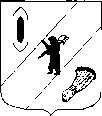 АДМИНИСТРАЦИЯ  ГАВРИЛОВ-ЯМСКОГОМУНИЦИПАЛЬНОГО  РАЙОНАПОСТАНОВЛЕНИЕ01.07.2016 № 740О признании утратившими силу отдельных постановлений Администрации Гаврилов-Ямского муниципального районаВ соответствии с Федеральным законом от 27.07.2010 № 210-ФЗ «Об организации предоставления государственных и муниципальных услуг», руководствуясь статьей  26 Устава Гаврилов-Ямского муниципального района,АДМИНИСТРАЦИЯ МУНИЦИПАЛЬНОГО РАЙОНА ПОСТАНОВЛЯЕТ:Признать утратившими силу: - постановление Администрации Гаврилов-Ямского муниципального района от 27.06.2012 № 938 «Об утверждении Перечня муниципальных услуг, предоставляемых Администрацией Гаврилов-Ямского муниципального района, а также муниципальными учреждениями и другими организациями, в которых размещается муниципальное задание (заказ), и которые предоставляются в электронной форме»;- постановление Администрации Гаврилов-Ямского муниципального района от 19.10.2015 № 1167 «О внесении изменений и дополнений в постановление Администрации Гаврилов-Ямского муниципального района от 27.06.2012 № 938»;- постановление Администрации Гаврилов-Ямского муниципального района от 29.02.2016 № 182 «О внесении изменений и дополнений в постановление Администрации Гаврилов-Ямского муниципального района от 27.06.2012 № 938»;- постановление Администрации Гаврилов-Ямского муниципального района от 28.03.2016 № 311 «О внесении изменений в постановление Администрации Гаврилов-Ямского муниципального района от 29.02.2016 № 182»;- постановление Администрации Гаврилов-Ямского муниципального района от 18.02.2013 № 233 «Об утверждении Перечня муниципальных услуг, предоставляемых в многофункциональных центрах предоставления государственных и муниципальных услуг»;- постановление Администрации Гаврилов-Ямского муниципального района от 30.09.2015 № 1101 «О внесении изменений и дополнений в постановление Администрации Гаврилов-Ямского муниципального района от 18.02.2013 № 233»;- постановление Администрации Гаврилов-Ямского муниципального района от 17.05.2016 № 514 «О внесении изменений и дополнений в постановление Администрации Гаврилов-Ямского муниципального района от 30.09.2015 № 1101»;- постановление Администрации Гаврилов-Ямского муниципального Гаврилов-Ямского муниципального района от 12.10.2011 № 1462 «Об утверждении Перечня муниципальных услуг, при предоставлении которых необходимо использование межведомственного и межуровневого взаимодействия»;- постановление Администрации Гаврилов-Ямского муниципального Гаврилов-Ямского муниципального района от 15.03.2012 № 328 «Об утверждении Перечня муниципальных услуг, при предоставлении которых необходимо использование межведомственного и межуровневого взаимодействия»;-  постановление Администрации Гаврилов-Ямского муниципального района от 16.05.2012 № 685 «О внесении изменений в постановление Администрации Гаврилов-Ямского муниципального района от 15.03.2012 № 328»;-  постановление Администрации Гаврилов-Ямского муниципального района от 05.06.2012 № 824 «О внесении изменений в постановление Администрации Гаврилов-Ямского муниципального района от 16.05.2012 № 685»;- постановление Администрации Гаврилов-Ямского муниципального Гаврилов-Ямского муниципального района от 28.06.2012 № 940 «Об утверждении Перечня муниципальных услуг, при предоставлении которых необходимо использование межведомственного и межуровневого взаимодействия»;-  постановление Администрации Гаврилов-Ямского муниципального района от 21.04.2015 № 564 «О внесении изменений в постановление Администрации Гаврилов-Ямского муниципального района от 28.06.2012 № 940»;- постановление Администрации Гаврилов-Ямского муниципального района от 02.10.2015 № 1107 «О внесении изменений в постановление Администрации Гаврилов-Ямского муниципального района от 28.06.2012 № 940»;- постановление Администрации Гаврилов-Ямского муниципального района от 29.01.2016 № 59 «О внесении изменений и дополнений в постановление Администрации Гаврилов-Ямского муниципального района от 02.10.2015 № 1107»;- постановление Администрации Гаврилов-Ямского муниципального района от 06.05.2016 № 477 «О внесении изменений  в постановление Администрации Гаврилов-Ямского муниципального района от 02.10.2015 № 1107».2. Контроль за исполнением постановления возложить на управляющего делами Администрации муниципального района – начальника отдела по организационно-правовой работе и муниципальной службе Ширшину М.Ю.3. Постановление опубликовать в районной массовой газете «Гаврилов-Ямский вестник» и разместить на официальном сайте Администрации Гаврилов-Ямского муниципального района в сети Интернет. 4. Постановление вступает в силу с момента официального опубликования.Глава Администрациимуниципального района					                           В.И.Серебряков  